                                              Załącznik nr  3 do SIWZWYKONANA ROBOTA BUDOWLANA                   Do oferty należy dołączyć dowód (np.: referencję, poświadczenie)  potwierdzający, że wykazana przynajmniej 1 robota budowlana dotycząca docieplenia jednego budynku mieszkalnego wielorodzinnego  obejmująca swym zakresem docieplenie ścian, o wartości nie mniejszej niż 200.000,00 zł. brutto  (słownie: dwieście tysięcy złotych).………………………………..	………………..…………………      (miejscowość i data)	                                            Podpis  wraz z pieczęcią osoby uprawnionej do  						                                 reprezentowania Wykonawcy                                                      OSOBA, KTÓRA BĘDZIE UCZESTNICZYĆ W WYKONYWANIU ZAMÓWIENIADo oferty należy dołączyć dokument potwierdzający posiadanie przez wskazaną osobę uprawnień budowlanych do kierowania robotami budowlanymi w specjalności konstrukcyjno-budowlanej bez ograniczeń lub odpowiadające im ważne uprawnienia  budowlane,  które zostały wydane na podstawie wcześniej obowiązujących przepisów oraz oraz dokument potwierdzający przynależność tej osoby do właściwej organizacji zawodowej.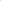 ………………………………..	………………..…………………      (miejscowość i data)	                                            Podpis  wraz z pieczęcią osoby uprawnionej do  						                                 reprezentowania Wykonawcy                                                                                 ..................................                            Pieczęć  Wykonawcy1.                            ..................................                            Pieczęć  WykonawcyImię i Nazwisko1.